PART IIPART II (cont.) PART II (cont.)PART II (cont.)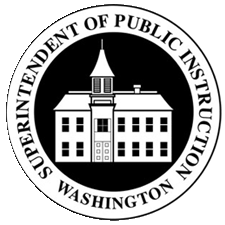 2019-2020PART IPART I2019-2020State Price Quote SpecificationTYPE C60—BID AS 48 PASSENGER,DIESEL, GAS & PROPANEUse this document to bid both non-lift and lift buses for 35–60 capacity.State Price Quote SpecificationTYPE C60—BID AS 48 PASSENGER,DIESEL, GAS & PROPANEUse this document to bid both non-lift and lift buses for 35–60 capacity.State Price Quote SpecificationTYPE C60—BID AS 48 PASSENGER,DIESEL, GAS & PROPANEUse this document to bid both non-lift and lift buses for 35–60 capacity.	Vendor: SCHETKY NW SALES, INC.	2019-2020State Price Quote SpecificationTYPE C60—BID AS 48 PASSENGER,DIESEL, GAS & PROPANEUse this document to bid both non-lift and lift buses for 35–60 capacity.State Price Quote SpecificationTYPE C60—BID AS 48 PASSENGER,DIESEL, GAS & PROPANEUse this document to bid both non-lift and lift buses for 35–60 capacity.State Price Quote SpecificationTYPE C60—BID AS 48 PASSENGER,DIESEL, GAS & PROPANEUse this document to bid both non-lift and lift buses for 35–60 capacity.ITEMSTATE-SUPPORTED SPECIFICATIONSVendor must meet or exceed these specifications.Item bid shall be specified in column to right.STATE-SUPPORTED SPECIFICATIONSVendor must meet or exceed these specifications.Item bid shall be specified in column to right.STATE-SUPPORTED SPECIFICATIONSVendor must meet or exceed these specifications.Item bid shall be specified in column to right.VENDOR SPECIFICALLY IDENTIFY ITEM BIDPrice of items bid will establish the state cost.VENDOR SPECIFICALLY IDENTIFY ITEM BIDPrice of items bid will establish the state cost.VENDOR SPECIFICALLY IDENTIFY ITEM BIDPrice of items bid will establish the state cost.Seating Capacity48 passenger based upon an average center-to-center seat spacing of at least 27.5”.48 passenger based upon an average center-to-center seat spacing of at least 27.5”.48 passenger based upon an average center-to-center seat spacing of at least 27.5”.Capacity w/o lift 48	Capacity w/o lift 48	Capacity w/o lift 48	Seating Capacity48 passenger based upon an average center-to-center seat spacing of at least 27.5”.48 passenger based upon an average center-to-center seat spacing of at least 27.5”.48 passenger based upon an average center-to-center seat spacing of at least 27.5”.Capacity w/lift 28 W/DIESEL / 43 W/PROPANE	Capacity w/lift 28 W/DIESEL / 43 W/PROPANE	Capacity w/lift 28 W/DIESEL / 43 W/PROPANE	Alternator240 amp minimum. Lift-equipped or air-conditioned. Manufacturer recommended capacity.DieselGasGasGasPropaneAlternator240 amp minimum. Lift-equipped or air-conditioned. Manufacturer recommended capacity.Mfr. LEECE-NEVILLE / DELCO REMMY	Mfr. N/A	Mfr. N/A	Mfr. N/A	Mfr. LEECE-NEVILLE / DELCO REMMY	Alternator240 amp minimum. Lift-equipped or air-conditioned. Manufacturer recommended capacity.Max. amps output w/o lift or A.C. 200	Max. amps output w/o lift or A.C. N/A	 Max. amps output w/o lift or A.C. N/A	 Max. amps output w/o lift or A.C. N/A	 Max. amps output w/o lift or A.C.  200	 Alternator240 amp minimum. Lift-equipped or air-conditioned. Manufacturer recommended capacity.Max. amps output w/lift or A.C. 240	Max. amps output w/lift or A.C. N/A	Max. amps output w/lift or A.C. N/A	Max. amps output w/lift or A.C. N/A	Max. amps output w/lift or A.C.  240	Auxiliary Fans2 fans, 6” maximum, mounted to right and left windshield and service door.2 fans, 6” maximum, mounted to right and left windshield and service door.2 fans, 6” maximum, mounted to right and left windshield and service door.Mfr. BERGSTROM	Mfr. BERGSTROM	Mfr. BERGSTROM	Axle—Front8,000 lb. minimum.DieselGasGasGasPropaneAxle—Front8,000 lb. minimum.Mfr. DETROIT	Mfr. N/A	Mfr. N/A	Mfr. N/A	Mfr. DETROIT	Axle—Front8,000 lb. minimum.Capacity 8,000	Capacity N/A	 Capacity N/A	 Capacity N/A	 Capacity 8,000	 Axle—Rear17,500 lb. minimum.DieselGasGasGasPropaneAxle—Rear17,500 lb. minimum.Mfr. DETROIT	Mfr. N/A	Mfr. N/A	Mfr. N/A	Mfr. DETROIT	Axle—Rear17,500 lb. minimum.Capacity 17.5K	Capacity N/A	 Capacity N/A	 Capacity N/A	 Capacity 17.5K	 Axle Oil SealsFront and rear oil bath.DieselGasGasGasPropaneAxle Oil SealsFront and rear oil bath.Mfr. CHICAGO RAWHIDE	Mfr. N/A	Mfr. N/A	Mfr. N/A	Mfr. CHICAGO RAWHIDE	Axle RatioMust comply with power and grade-ability formula.  Refer to Washington State School Bus Specifications Manual.DieselGasGasGasPropaneAxle RatioMust comply with power and grade-ability formula.  Refer to Washington State School Bus Specifications Manual.Mfr. DETROIT	Mfr. N/A	Mfr. N/A	Mfr. N/A	Mfr. DETROIT	Axle RatioMust comply with power and grade-ability formula.  Refer to Washington State School Bus Specifications Manual.Model no. 17-2	Model no. N/A	 Model no. N/A	 Model no. N/A	 Model no. 17-2	 Back-up LightsAll required backup lights to be LED (Light Emitting Diode).  Refer to Washington State School Bus Specification’s Manual.All required backup lights to be LED (Light Emitting Diode).  Refer to Washington State School Bus Specification’s Manual.All required backup lights to be LED (Light Emitting Diode).  Refer to Washington State School Bus Specification’s Manual.Round:		Diameter	7"	Other:		Square inches	22"	Round:		Diameter	7"	Other:		Square inches	22"	Round:		Diameter	7"	Other:		Square inches	22"	PART I (cont.)State Price Quote SpecificationTYPE C60—BID AS 48 PASSENGER,DIESEL, GAS & PROPANEUse this document to bid both non-lift and lift buses for 35–60 capacity.	Vendor: SCHETKY NW SALES, INC.	State Price Quote SpecificationTYPE C60—BID AS 48 PASSENGER,DIESEL, GAS & PROPANEUse this document to bid both non-lift and lift buses for 35–60 capacity.ITEMSTATE-SUPPORTED SPECIFICATIONSVendor must meet or exceed these specifications.Item bid shall be specified in column to right.STATE-SUPPORTED SPECIFICATIONSVendor must meet or exceed these specifications.Item bid shall be specified in column to right.STATE-SUPPORTED SPECIFICATIONSVendor must meet or exceed these specifications.Item bid shall be specified in column to right.STATE-SUPPORTED SPECIFICATIONSVendor must meet or exceed these specifications.Item bid shall be specified in column to right.STATE-SUPPORTED SPECIFICATIONSVendor must meet or exceed these specifications.Item bid shall be specified in column to right.STATE-SUPPORTED SPECIFICATIONSVendor must meet or exceed these specifications.Item bid shall be specified in column to right.STATE-SUPPORTED SPECIFICATIONSVendor must meet or exceed these specifications.Item bid shall be specified in column to right.VENDOR SPECIFICALLY IDENTIFY ITEM BIDPrice of items bid will establish the state cost.VENDOR SPECIFICALLY IDENTIFY ITEM BIDPrice of items bid will establish the state cost.VENDOR SPECIFICALLY IDENTIFY ITEM BIDPrice of items bid will establish the state cost.VENDOR SPECIFICALLY IDENTIFY ITEM BIDPrice of items bid will establish the state cost.VENDOR SPECIFICALLY IDENTIFY ITEM BIDPrice of items bid will establish the state cost.VENDOR SPECIFICALLY IDENTIFY ITEM BIDPrice of items bid will establish the state cost.VENDOR SPECIFICALLY IDENTIFY ITEM BIDPrice of items bid will establish the state cost.DieselDieselDieselGasGasGasGasPropanePropanePropanePropaneBattery(ies)1200 CCA 12 volt minimum to be mounted in body battery compartment w/o lift.1200 CCA 12 volt minimum to be mounted in body battery compartment w/o lift.1200 CCA 12 volt minimum to be mounted in body battery compartment w/o lift.Size/group w/o lift	 31CCA 1500	Size/group w/o lift	 31CCA 1500	Size/group w/o lift	 31CCA 1500	Size/group w/o lift	 N/ACCA N/A	Size/group w/o lift	 N/ACCA N/A	Size/group w/o lift	 N/ACCA N/A	Size/group w/o lift	 N/ACCA N/A	Size/group w/o lift 31CCA 1500	Size/group w/o lift 31CCA 1500	Size/group w/o lift 31CCA 1500	Size/group w/o lift 31CCA 1500	Battery(ies)1400 CCA 12 volt minimum to be mounted in body battery compartment w/lift.1400 CCA 12 volt minimum to be mounted in body battery compartment w/lift.1400 CCA 12 volt minimum to be mounted in body battery compartment w/lift.Size/group w/lift 31CCA 1500	Size/group w/lift 31CCA 1500	Size/group w/lift 31CCA 1500	Size/group w/lift	      CCA      	Size/group w/lift	      CCA      	Size/group w/lift	      CCA      	Size/group w/lift	      CCA      	Size/group w/lift 31CCA 1500	Size/group w/lift 31CCA 1500	Size/group w/lift 31CCA 1500	Size/group w/lift 31CCA 1500	Battery CompartmentBattery storage tray must be large enough to accommodate batteries as specified in chassis section.Battery storage tray must be large enough to accommodate batteries as specified in chassis section.Battery storage tray must be large enough to accommodate batteries as specified in chassis section.Battery storage tray must be large enough to accommodate batteries as specified in chassis section.Battery storage tray must be large enough to accommodate batteries as specified in chassis section.Battery storage tray must be large enough to accommodate batteries as specified in chassis section.Battery storage tray must be large enough to accommodate batteries as specified in chassis section.	Swing out	Swing out	Swing out	Swing out	Roll out	Roll out	Roll outBrakesHydraulic disc.  Refer to Washington State School Bus Specifications Manual.Hydraulic disc.  Refer to Washington State School Bus Specifications Manual.Hydraulic disc.  Refer to Washington State School Bus Specifications Manual.Hydraulic disc.  Refer to Washington State School Bus Specifications Manual.Hydraulic disc.  Refer to Washington State School Bus Specifications Manual.Hydraulic disc.  Refer to Washington State School Bus Specifications Manual.Hydraulic disc.  Refer to Washington State School Bus Specifications Manual.Size	Front	2.60		Rear	2.60	Size	Front	2.60		Rear	2.60	Size	Front	2.60		Rear	2.60	Size	Front	2.60		Rear	2.60	Size	Front	2.60		Rear	2.60	Size	Front	2.60		Rear	2.60	Size	Front	2.60		Rear	2.60	Door, ServicePower operated.Power operated.Power operated.Power operated.Power operated.Power operated.Power operated.	Air	Electric	Other	Air	Electric	Other	Air	Electric	Other	Air	Electric	Other	Folding	Split, Outward opening	Other	Folding	Split, Outward opening	Other	Folding	Split, Outward opening	OtherEngineDiesel and Propane—180 H.P. minimum.Gas—210 H.P. minimum.Diesel and Propane—180 H.P. minimum.Gas—210 H.P. minimum.DieselDieselDieselGasGasGasGasPropanePropanePropanePropanePropaneEngineDiesel and Propane—180 H.P. minimum.Gas—210 H.P. minimum.Diesel and Propane—180 H.P. minimum.Gas—210 H.P. minimum.Engine mfr. DETROIT DD5	Engine mfr. DETROIT DD5	Engine mfr. DETROIT DD5	Engine mfr. N/A	Engine mfr. N/A	Engine mfr. N/A	Engine mfr. N/A	Engine mfr. PSI	Engine mfr. PSI	Engine mfr. PSI	Engine mfr. PSI	Engine mfr. PSI	EngineDiesel and Propane—180 H.P. minimum.Gas—210 H.P. minimum.Diesel and Propane—180 H.P. minimum.Gas—210 H.P. minimum.Model or liters DD5	Model or liters DD5	Model or liters DD5	Model or liters      	Model or liters      	Model or liters      	Model or liters      	Model or liters 8.8L	Model or liters 8.8L	Model or liters 8.8L	Model or liters 8.8L	Model or liters 8.8L	EngineDiesel and Propane—180 H.P. minimum.Gas—210 H.P. minimum.Diesel and Propane—180 H.P. minimum.Gas—210 H.P. minimum.Net torque 560	@	1400	R.P.M	Net torque 560	@	1400	R.P.M	Net torque 560	@	1400	R.P.M	Net torque     	@	    	R.P.M	Net torque     	@	    	R.P.M	Net torque     	@	    	R.P.M	Net torque     	@	    	R.P.M	Net torque 565	@	1600	R.P.M	Net torque 565	@	1600	R.P.M	Net torque 565	@	1600	R.P.M	Net torque 565	@	1600	R.P.M	Net torque 565	@	1600	R.P.M	EngineDiesel and Propane—180 H.P. minimum.Gas—210 H.P. minimum.Diesel and Propane—180 H.P. minimum.Gas—210 H.P. minimum.Net H.P. 200	@	2200 R.P.M	Net H.P. 200	@	2200 R.P.M	Net H.P. 200	@	2200 R.P.M	Net H.P.     	@	     R.P.MNet H.P.     	@	     R.P.MNet H.P.     	@	     R.P.MNet H.P.     	@	     R.P.MNet H.P. 270	@	2600 R.P.M	Net H.P. 270	@	2600 R.P.M	Net H.P. 270	@	2600 R.P.M	Net H.P. 270	@	2600 R.P.M	Net H.P. 270	@	2600 R.P.M	Engine HeaterEngine manufacturer’s recommended in-block heater.Engine manufacturer’s recommended in-block heater.Engine manufacturer’s recommended in-block heater.Engine manufacturer’s recommended in-block heater.Engine manufacturer’s recommended in-block heater.Engine manufacturer’s recommended in-block heater.Engine manufacturer’s recommended in-block heater.Watts 750	Watts 750	Watts 750	Watts 750	Watts 750	Watts 750	Volts 115	Engine HeaterEngine manufacturer’s recommended in-block heater.Engine manufacturer’s recommended in-block heater.Engine manufacturer’s recommended in-block heater.Engine manufacturer’s recommended in-block heater.Engine manufacturer’s recommended in-block heater.Engine manufacturer’s recommended in-block heater.Engine manufacturer’s recommended in-block heater.Mfr. PHILLIPS	Mfr. PHILLIPS	Mfr. PHILLIPS	Mfr. PHILLIPS	Mfr. PHILLIPS	Mfr. PHILLIPS	Mfr. PHILLIPS	Engine TemperatureTo be controlled electronically, by fan clutch/drive, or shutters.To be controlled electronically, by fan clutch/drive, or shutters.To be controlled electronically, by fan clutch/drive, or shutters.To be controlled electronically, by fan clutch/drive, or shutters.To be controlled electronically, by fan clutch/drive, or shutters.To be controlled electronically, by fan clutch/drive, or shutters.To be controlled electronically, by fan clutch/drive, or shutters.Mfr. EATON	Mfr. EATON	Mfr. EATON	Mfr. EATON	Mfr. EATON	Mfr. EATON			ElectronicEngine TemperatureTo be controlled electronically, by fan clutch/drive, or shutters.To be controlled electronically, by fan clutch/drive, or shutters.To be controlled electronically, by fan clutch/drive, or shutters.To be controlled electronically, by fan clutch/drive, or shutters.To be controlled electronically, by fan clutch/drive, or shutters.To be controlled electronically, by fan clutch/drive, or shutters.To be controlled electronically, by fan clutch/drive, or shutters.	Fan clutch	Fan clutch	Fan clutch	Fan clutch	Fan clutch	Fan clutch		ShuttersFuel TankDiesel and Gas—60 gallon minimum.Propane—largest available.Diesel and Gas—60 gallon minimum.Propane—largest available.Diesel and Gas—60 gallon minimum.Propane—largest available.Diesel and Gas—60 gallon minimum.Propane—largest available.DieselDieselDieselGasGasGasGasGasPropanePropaneFuel TankDiesel and Gas—60 gallon minimum.Propane—largest available.Diesel and Gas—60 gallon minimum.Propane—largest available.Diesel and Gas—60 gallon minimum.Propane—largest available.Diesel and Gas—60 gallon minimum.Propane—largest available.Capacity 60 USABLE	Capacity 60 USABLE	Capacity 60 USABLE	Capacity N/A	Capacity N/A	Capacity N/A	Capacity N/A	Capacity N/A	Capacity 67 USABLE	Capacity 67 USABLE	PART I (cont.)State Price Quote SpecificationTYPE C60—BID AS 48 PASSENGER,DIESEL, GAS & PROPANEUse this document to bid both non-lift and lift buses for 35–60 capacity.	Vendor: SCHETKY NW SALES, INC.	State Price Quote SpecificationTYPE C60—BID AS 48 PASSENGER,DIESEL, GAS & PROPANEUse this document to bid both non-lift and lift buses for 35–60 capacity.ITEMSTATE-SUPPORTED SPECIFICATIONSVendor must meet or exceed these specifications.Item bid shall be specified in column to right.VENDOR SPECIFICALLY IDENTIFY ITEM BIDPrice of items bid will establish the state cost.VENDOR SPECIFICALLY IDENTIFY ITEM BIDPrice of items bid will establish the state cost.VENDOR SPECIFICALLY IDENTIFY ITEM BIDPrice of items bid will establish the state cost.HeatersMinimum of 210,000 BTU total.  Shutoff valves at engine for all heaters.  Two-speed motors.  Must include recirculating pump.Left-front B.T.U. 84,000	Left-front B.T.U. 84,000	Right-front B.T.U. 30,600	HeatersMinimum of 210,000 BTU total.  Shutoff valves at engine for all heaters.  Two-speed motors.  Must include recirculating pump.Center B.T.U. 50,000	Center B.T.U. 50,000	Rear B.T.U. 50,000	HeatersMinimum of 210,000 BTU total.  Shutoff valves at engine for all heaters.  Two-speed motors.  Must include recirculating pump.Total B.T.U. 214,600	Total B.T.U. 214,600	HoodTilt.	Fiberglass	Fiberglass		MetalLightsLED (Light Emitting Diode).  Includes Clearance Lights, Stop Lights–7”, Tail Lights, Turn Signals, Eight-Light System, and Dome-Light System.Check if as specified If not, explain 	Check if as specified If not, explain 	Check if as specified If not, explain 	P.A. SystemAM/FM/PA radio with 2 interior and 1 exterior speakers.Mfr. PANASONIC	Mfr. PANASONIC	Mfr. PANASONIC	P.A. SystemAM/FM/PA radio with 2 interior and 1 exterior speakers.Model No. D106900003 INCL CD PLAYER	Model No. D106900003 INCL CD PLAYER	Model No. D106900003 INCL CD PLAYER	Seat SpacingTo permit specified passenger capacity based on an average center-to-center seat spacing of at least 27.5”.Inside measurement from rear of stepwell toappropriate point at rear of passengerseating area:	w/o lift	247.1"		w/lift	217.0"	Inside measurement from rear of stepwell toappropriate point at rear of passengerseating area:	w/o lift	247.1"		w/lift	217.0"	Inside measurement from rear of stepwell toappropriate point at rear of passengerseating area:	w/o lift	247.1"		w/lift	217.0"	Seat SpacingTo permit specified passenger capacity based on an average center-to-center seat spacing of at least 27.5”.Mfg.’s C/C seat measurement of vehicle(inches):	w/o lift	28.8		w/lift	28.8	Mfg.’s C/C seat measurement of vehicle(inches):	w/o lift	28.8		w/lift	28.8	Mfg.’s C/C seat measurement of vehicle(inches):	w/o lift	28.8		w/lift	28.8	Steering WheelTilt and telescoping column.Check if as specified	Check if as specified	Check if as specified	Step TreadStudded or pebbled top tread covering.Mfr. RCA	Mfr. RCA	Mfr. RCA	Tires6 first quality, radial ply.  No low profile tires.Mfr. HANKOOK	Mfr. HANKOOK	Mfr. HANKOOK	Tires6 first quality, radial ply.  No low profile tires.Size 11R22.5	Size 11R22.5	Size 11R22.5	Tires6 first quality, radial ply.  No low profile tires.Load range G	Load range G	Load range G	ToolboxExterior, manufacturer standard.Size (cubic feet) 6.9	Size (cubic feet) 6.9	Size (cubic feet) 6.9	PART I (cont.)State Price Quote SpecificationTYPE C60—BID AS 48 PASSENGER,DIESEL, GAS & PROPANEUse this document to bid both non-lift and lift buses for 35–60 capacity.	Vendor: SCHETKY NW SALES, INC.	State Price Quote SpecificationTYPE C60—BID AS 48 PASSENGER,DIESEL, GAS & PROPANEUse this document to bid both non-lift and lift buses for 35–60 capacity.ITEMSTATE-SUPPORTED SPECIFICATIONSVendor must meet or exceed these specifications.Item bid shall be specified in column to right.STATE-SUPPORTED SPECIFICATIONSVendor must meet or exceed these specifications.Item bid shall be specified in column to right.STATE-SUPPORTED SPECIFICATIONSVendor must meet or exceed these specifications.Item bid shall be specified in column to right.STATE-SUPPORTED SPECIFICATIONSVendor must meet or exceed these specifications.Item bid shall be specified in column to right.STATE-SUPPORTED SPECIFICATIONSVendor must meet or exceed these specifications.Item bid shall be specified in column to right.STATE-SUPPORTED SPECIFICATIONSVendor must meet or exceed these specifications.Item bid shall be specified in column to right.VENDOR SPECIFICALLY IDENTIFY ITEM BIDPrice of items bid will establish the state cost.VENDOR SPECIFICALLY IDENTIFY ITEM BIDPrice of items bid will establish the state cost.VENDOR SPECIFICALLY IDENTIFY ITEM BIDPrice of items bid will establish the state cost.VENDOR SPECIFICALLY IDENTIFY ITEM BIDPrice of items bid will establish the state cost.TransmissionDiesel and Propane: Automatic—Allison, PTS 2500 or equal.Gas: Automatic—manufacturer’s standard compatible with H.P. and torque rating of engine bid.Diesel and Propane: Automatic—Allison, PTS 2500 or equal.Gas: Automatic—manufacturer’s standard compatible with H.P. and torque rating of engine bid.Diesel and Propane: Automatic—Allison, PTS 2500 or equal.Gas: Automatic—manufacturer’s standard compatible with H.P. and torque rating of engine bid.DieselGasGasGasGasGasPropaneTransmissionDiesel and Propane: Automatic—Allison, PTS 2500 or equal.Gas: Automatic—manufacturer’s standard compatible with H.P. and torque rating of engine bid.Diesel and Propane: Automatic—Allison, PTS 2500 or equal.Gas: Automatic—manufacturer’s standard compatible with H.P. and torque rating of engine bid.Diesel and Propane: Automatic—Allison, PTS 2500 or equal.Gas: Automatic—manufacturer’s standard compatible with H.P. and torque rating of engine bid.Mfr. ALLISON	Mfr. N/A	Mfr. N/A	Mfr. N/A	Mfr. N/A	Mfr. N/A	Mfr. ALLISON	TransmissionDiesel and Propane: Automatic—Allison, PTS 2500 or equal.Gas: Automatic—manufacturer’s standard compatible with H.P. and torque rating of engine bid.Diesel and Propane: Automatic—Allison, PTS 2500 or equal.Gas: Automatic—manufacturer’s standard compatible with H.P. and torque rating of engine bid.Diesel and Propane: Automatic—Allison, PTS 2500 or equal.Gas: Automatic—manufacturer’s standard compatible with H.P. and torque rating of engine bid.Model no. PTS 2500	Model no. N/A	Model no. N/A	Model no. N/A	Model no. N/A	Model no. N/A	Model no. PTS 2550	TransmissionDiesel and Propane: Automatic—Allison, PTS 2500 or equal.Gas: Automatic—manufacturer’s standard compatible with H.P. and torque rating of engine bid.Diesel and Propane: Automatic—Allison, PTS 2500 or equal.Gas: Automatic—manufacturer’s standard compatible with H.P. and torque rating of engine bid.Diesel and Propane: Automatic—Allison, PTS 2500 or equal.Gas: Automatic—manufacturer’s standard compatible with H.P. and torque rating of engine bid.Net input 550 GROSS INPUT		Net input N/A		Net input N/A		Net input N/A		Net input N/A		Net input N/A		Net input 520 GROSS		TransmissionDiesel and Propane: Automatic—Allison, PTS 2500 or equal.Gas: Automatic—manufacturer’s standard compatible with H.P. and torque rating of engine bid.Diesel and Propane: Automatic—Allison, PTS 2500 or equal.Gas: Automatic—manufacturer’s standard compatible with H.P. and torque rating of engine bid.Diesel and Propane: Automatic—Allison, PTS 2500 or equal.Gas: Automatic—manufacturer’s standard compatible with H.P. and torque rating of engine bid.Net input H.P. 200	Net input H.P. N/A	Net input H.P. N/A	Net input H.P. N/A	Net input H.P. N/A	Net input H.P. N/A	Net input H.P. 200	Two-way Communications45-watt, VHF, mil. spec.45-watt, VHF, mil. spec.45-watt, VHF, mil. spec.45-watt, VHF, mil. spec.45-watt, VHF, mil. spec.Mfr. KENNWOOD	Mfr. KENNWOOD	Mfr. KENNWOOD	Mfr. KENNWOOD	Mfr. KENNWOOD	Two-way Communications45-watt, VHF, mil. spec.45-watt, VHF, mil. spec.45-watt, VHF, mil. spec.45-watt, VHF, mil. spec.45-watt, VHF, mil. spec.Model No. TK-7302HVK 50 WATT VHF	Model No. TK-7302HVK 50 WATT VHF	Model No. TK-7302HVK 50 WATT VHF	Model No. TK-7302HVK 50 WATT VHF	Model No. TK-7302HVK 50 WATT VHF	Wheels6 to be compatible with tire size.6 to be compatible with tire size.6 to be compatible with tire size.6 to be compatible with tire size.6 to be compatible with tire size.Size 22.5	Size 22.5	Size 22.5	Size 22.5	Size 22.5	Wheels6 to be compatible with tire size.6 to be compatible with tire size.6 to be compatible with tire size.6 to be compatible with tire size.6 to be compatible with tire size.Rim width 7.5	Rim width 7.5	Rim width 7.5	Rim width 7.5	Rim width 7.5	SPECIAL NEEDS REQUIREMENTS—CHASSIS AND BODYSPECIAL NEEDS REQUIREMENTS—CHASSIS AND BODYSPECIAL NEEDS REQUIREMENTS—CHASSIS AND BODYSPECIAL NEEDS REQUIREMENTS—CHASSIS AND BODYSPECIAL NEEDS REQUIREMENTS—CHASSIS AND BODYWheelchairLift—InstalledMust meet state specification.  Platform shall be a minimum of 32” x 52”.Must meet state specification.  Platform shall be a minimum of 32” x 52”.Must meet state specification.  Platform shall be a minimum of 32” x 52”.Must meet state specification.  Platform shall be a minimum of 32” x 52”.Must meet state specification.  Platform shall be a minimum of 32” x 52”.Mfr. BRAUN	Mfr. BRAUN	Mfr. BRAUN	Mfr. BRAUN	Mfr. BRAUN	WheelchairLift—InstalledMust meet state specification.  Platform shall be a minimum of 32” x 52”.Must meet state specification.  Platform shall be a minimum of 32” x 52”.Must meet state specification.  Platform shall be a minimum of 32” x 52”.Must meet state specification.  Platform shall be a minimum of 32” x 52”.Must meet state specification.  Platform shall be a minimum of 32” x 52”.Model No. NCL917IB-2	Model No. NCL917IB-2	Model No. NCL917IB-2	Model No. NCL917IB-2	Model No. NCL917IB-2	Wheelchair/ Occupant Tie-down System—InstalledMust meet state specification.Must meet state specification.Must meet state specification.Must meet state specification.Must meet state specification.Mfr. SURE-LOK	Mfr. SURE-LOK	Mfr. SURE-LOK	Mfr. SURE-LOK	Mfr. SURE-LOK	Wheelchair/ Occupant Tie-down System—InstalledMust meet state specification.Must meet state specification.Must meet state specification.Must meet state specification.Must meet state specification.Model No. FF627S-4C-3	Model No. FF627S-4C-3	Model No. FF627S-4C-3	Model No. FF627S-4C-3	Model No. FF627S-4C-3	PART I (cont.)State Price Quote SpecificationTYPE C60—BID AS 48 PASSENGER,DIESEL, GAS & PROPANEUse this document to bid both non-lift and lift buses for 35–60 capacity.	Vendor: SCHETKY NW SALES, INC.	State Price Quote SpecificationTYPE C60—BID AS 48 PASSENGER,DIESEL, GAS & PROPANEUse this document to bid both non-lift and lift buses for 35–60 capacity.ITEMSTATE-SUPPORTED SPECIFICATIONSVendor must meet or exceed these specifications.Item bid shall be specified in column to right.VENDOR SPECIFICALLY IDENTIFY ITEM BIDPrice of items bid will establish the state cost.VENDOR SPECIFICALLY IDENTIFY ITEM BIDPrice of items bid will establish the state cost.ADDITIONAL REQUIREMENTS—CHASSIS AND BODYADDITIONAL REQUIREMENTS—CHASSIS AND BODYLine Setting TicketLegible copy of manufacturer’s Line Setting Ticket will be delivered with each vendor’s packet at the time of delivery of the bus.Check if as specified	Check if as specified	Owner’s/Operator’s HandbookOne copy of the chassis manufacturer’s owner’s/operator’s handbook or manual will be furnished with each bus at time of delivery.Check if as specified	Check if as specified	Repair ManualsA complete set of chassis, engine, transmission, and body repair manuals, including wiring diagram for all components, will be made available at time of delivery, with instructions available on accessing repair materials.Check if as specified	Check if as specified	Service and CleaningCleaning and service by vendor prior to delivery will include:Chassis lubrication.Check fluid levels: verify all are at recommended full levels.Cooling system protected at -20°F.Interior and exterior will be clean (including glass).All systems (electric, air, hydraulic, mechanical and manual) be inspected to ensure proper operation at time of delivery.All components and accessories will be installed and operational at time of delivery.Check if as specified	Check if as specified	WarrantyA complete copy of all warranty agreements will be furnished at time of delivery.Check if as specified	Check if as specified	2019-2020	STUDENT TRANSPORTATION	Old Capitol Building	PO BOX 47200	Olympia, WA  98504-7200	(360) 725-6120  TTY (360) 664-3631	VEHICLE DATA SHEET AND OFFICIAL PRICE QUOTATION	TYPE C60—BID AS 48 PASSENGER (DIESEL)	STUDENT TRANSPORTATION	Old Capitol Building	PO BOX 47200	Olympia, WA  98504-7200	(360) 725-6120  TTY (360) 664-3631	VEHICLE DATA SHEET AND OFFICIAL PRICE QUOTATION	TYPE C60—BID AS 48 PASSENGER (DIESEL)	STUDENT TRANSPORTATION	Old Capitol Building	PO BOX 47200	Olympia, WA  98504-7200	(360) 725-6120  TTY (360) 664-3631	VEHICLE DATA SHEET AND OFFICIAL PRICE QUOTATION	TYPE C60—BID AS 48 PASSENGER (DIESEL)VENDOR’S COMPANY NAMESCHETKY NW SALES, INC.VENDOR’S COMPANY NAMESCHETKY NW SALES, INC.REPRESENTATIVE’S NAMEKIM HEVIATELEPHONE NUMBER503-382-3126ADDRESS8430 NE KILLINGSWORTH ST.PORTLAND, OR. 97220ADDRESS8430 NE KILLINGSWORTH ST.PORTLAND, OR. 97220Estimated delivery date to school district from time purchase order is received: 180-120 DAYS ARO	Firm where engine and chassis can beserviced or repaired and parts obtained: SCHETKY NW SALES, INC.	Firm where body can be serviced or repaired and parts obtained: SCHETKY NW SALES, INC.	Estimated delivery date to school district from time purchase order is received: 180-120 DAYS ARO	Firm where engine and chassis can beserviced or repaired and parts obtained: SCHETKY NW SALES, INC.	Firm where body can be serviced or repaired and parts obtained: SCHETKY NW SALES, INC.	Estimated delivery date to school district from time purchase order is received: 180-120 DAYS ARO	Firm where engine and chassis can beserviced or repaired and parts obtained: SCHETKY NW SALES, INC.	Firm where body can be serviced or repaired and parts obtained: SCHETKY NW SALES, INC.	Estimated delivery date to school district from time purchase order is received: 180-120 DAYS ARO	Firm where engine and chassis can beserviced or repaired and parts obtained: SCHETKY NW SALES, INC.	Firm where body can be serviced or repaired and parts obtained: SCHETKY NW SALES, INC.	BODYBODYBODYBODYBODYMAKETHOMAS BUILT BUSESMAKETHOMAS BUILT BUSESWarranty:	Years 3	Miles  50,000Seat color:	GRAYFloor color:	BLACKInside measurement from rear of stepwell to appropriate point at rear of passenger seating area:	w/o lift	247.1"		w/lift	217.1"	Equipped seating capacity:	w/o lift	48	 	w/lift	28	Overall vehicle length (inches): w/o lift	358	 	w/lift	329.9	MODEL221TS W/O LIFT191TS W/LIFTYEAR2020/2021Warranty:	Years 3	Miles  50,000Seat color:	GRAYFloor color:	BLACKInside measurement from rear of stepwell to appropriate point at rear of passenger seating area:	w/o lift	247.1"		w/lift	217.1"	Equipped seating capacity:	w/o lift	48	 	w/lift	28	Overall vehicle length (inches): w/o lift	358	 	w/lift	329.9	CHASSISCHASSISCHASSISENGINEENGINEENGINEMAKEFREIGHTLINERMAKEFREIGHTLINERWarranty:	Years 3	Miles  50,000MANUFACTURERDETROITMANUFACTURERDETROITTorque: 560	@	1400	RPMH.P.: 200		@	2200	RPMMODELB2106YEAR2020/2021Wheel base:  199"MODELDD5YEARNEWC.I.D. or Liters: 5.1LFuel type: DIESELTRANSMISSIONTRANSMISSIONTRANSMISSIONWarranty:	Years 5 	Miles  100,000Number of cylinders: 4Inline X	V-type       Warranty:	Years 5 	Miles  100,000Number of cylinders: 4Inline X	V-type       Battery type/grp:	31	31Number batteries:	2	2Total CCA:	1500	1500MANUFACTURERALLISONMANUFACTURERALLISONSpeeds forward:  5Warranty:	Years 5 	Miles  100,000Number of cylinders: 4Inline X	V-type       Warranty:	Years 5 	Miles  100,000Number of cylinders: 4Inline X	V-type       Battery type/grp:	31	31Number batteries:	2	2Total CCA:	1500	1500MODELPTS 2500MODELPTS 2500Warranty:	Years 7	Miles  UNLTDWarranty:	Years 5 	Miles  100,000Number of cylinders: 4Inline X	V-type       Warranty:	Years 5 	Miles  100,000Number of cylinders: 4Inline X	V-type       Battery type/grp:	31	31Number batteries:	2	2Total CCA:	1500	1500QUOTED PRICEQUOTED PRICEQuoted price is based upon payment within 30 days after delivery to the school district (without sales tax).Diesel Bid—w/o lift $ 91,290.00		Diesel Bid—w/lift $ 94,608	Quoted price is based upon payment within 30 days after delivery to the school district (without sales tax).Diesel Bid—w/o lift $ 91,290.00		Diesel Bid—w/lift $ 94,608	VENDOR REPRESENTATIVE’S SIGNATUREDATE2019-2020	STUDENT TRANSPORTATION	Old Capitol Building	PO BOX 47200	Olympia, WA  98504-7200	(360) 725-6120  TTY (360) 664-3631	VEHICLE DATA SHEET AND OFFICIAL PRICE QUOTATION	TYPE C60—BID AS 48 PASSENGER (GAS)	STUDENT TRANSPORTATION	Old Capitol Building	PO BOX 47200	Olympia, WA  98504-7200	(360) 725-6120  TTY (360) 664-3631	VEHICLE DATA SHEET AND OFFICIAL PRICE QUOTATION	TYPE C60—BID AS 48 PASSENGER (GAS)	STUDENT TRANSPORTATION	Old Capitol Building	PO BOX 47200	Olympia, WA  98504-7200	(360) 725-6120  TTY (360) 664-3631	VEHICLE DATA SHEET AND OFFICIAL PRICE QUOTATION	TYPE C60—BID AS 48 PASSENGER (GAS)VENDOR’S COMPANY NAMESCHETKY NW SALES, INC.VENDOR’S COMPANY NAMESCHETKY NW SALES, INC.REPRESENTATIVE’S NAMEKIM HEVIATELEPHONE NUMBER503-381-3126ADDRESS8430 NE KILINGSWORTH ST.PORTLAND, OR. 97220ADDRESS8430 NE KILINGSWORTH ST.PORTLAND, OR. 97220Estimated delivery date to school district from time purchase order is received: 180-220 DAYS ARO	Firm where engine and chassis can beserviced or repaired and parts obtained: SCHETKY NW SALES, INC.	Firm where body can be serviced or repaired and parts obtained: SCHETKY NW SALES, INC.	Estimated delivery date to school district from time purchase order is received: 180-220 DAYS ARO	Firm where engine and chassis can beserviced or repaired and parts obtained: SCHETKY NW SALES, INC.	Firm where body can be serviced or repaired and parts obtained: SCHETKY NW SALES, INC.	Estimated delivery date to school district from time purchase order is received: 180-220 DAYS ARO	Firm where engine and chassis can beserviced or repaired and parts obtained: SCHETKY NW SALES, INC.	Firm where body can be serviced or repaired and parts obtained: SCHETKY NW SALES, INC.	Estimated delivery date to school district from time purchase order is received: 180-220 DAYS ARO	Firm where engine and chassis can beserviced or repaired and parts obtained: SCHETKY NW SALES, INC.	Firm where body can be serviced or repaired and parts obtained: SCHETKY NW SALES, INC.	BODYBODYBODYBODYBODYMAKEN/AMAKEN/AWarranty:	Years      	Miles       Seat color:	     Floor color:	     Inside measurement from rear of stepwell to appropriate point at rear of passenger seating area:	w/o lift	     		w/lift	     	Equipped seating capacity:	w/o lift	     	 	w/lift	     	Overall vehicle length (inches): w/o lift	     	 	w/lift	     	MODELN/AYEARN/AWarranty:	Years      	Miles       Seat color:	     Floor color:	     Inside measurement from rear of stepwell to appropriate point at rear of passenger seating area:	w/o lift	     		w/lift	     	Equipped seating capacity:	w/o lift	     	 	w/lift	     	Overall vehicle length (inches): w/o lift	     	 	w/lift	     	CHASSISCHASSISCHASSISENGINEENGINEENGINEMAKEN/AMAKEN/AWarranty:	Years      	Miles       MANUFACTURERMANUFACTURERTorque:      	@	     	RPMH.P.:      		@	     	RPMMODELN/AYEARN/AWheel base:       MODELYEARC.I.D. or Liters:      Fuel type:      TRANSMISSIONTRANSMISSIONTRANSMISSIONWarranty:	Years       	Miles       Number of cylinders:      Inline      	V-type       Warranty:	Years       	Miles       Number of cylinders:      Inline      	V-type       Battery type/grp:	     	     Number batteries:	     	     Total CCA:	     	     MANUFACTURERMANUFACTURERSpeeds forward:       Warranty:	Years       	Miles       Number of cylinders:      Inline      	V-type       Warranty:	Years       	Miles       Number of cylinders:      Inline      	V-type       Battery type/grp:	     	     Number batteries:	     	     Total CCA:	     	     MODELMODELWarranty:	Years      	Miles       Warranty:	Years       	Miles       Number of cylinders:      Inline      	V-type       Warranty:	Years       	Miles       Number of cylinders:      Inline      	V-type       Battery type/grp:	     	     Number batteries:	     	     Total CCA:	     	     QUOTED PRICEQUOTED PRICEQuoted price is based upon payment within 30 days after delivery to the school district (without sales tax).Gas Bid—w/o lift $ NO BID		Gas Bid—w/lift $ NO BID	Quoted price is based upon payment within 30 days after delivery to the school district (without sales tax).Gas Bid—w/o lift $ NO BID		Gas Bid—w/lift $ NO BID	VENDOR REPRESENTATIVE’S SIGNATUREDATE2019-2020	STUDENT TRANSPORTATION	Old Capitol Building	PO BOX 47200	Olympia, WA  98504-7200	(360) 725-6120  TTY (360) 664-3631	VEHICLE DATA SHEET AND OFFICIAL PRICE QUOTATION	TYPE C60—BID AS 48 PASSENGER (PROPANE)	STUDENT TRANSPORTATION	Old Capitol Building	PO BOX 47200	Olympia, WA  98504-7200	(360) 725-6120  TTY (360) 664-3631	VEHICLE DATA SHEET AND OFFICIAL PRICE QUOTATION	TYPE C60—BID AS 48 PASSENGER (PROPANE)	STUDENT TRANSPORTATION	Old Capitol Building	PO BOX 47200	Olympia, WA  98504-7200	(360) 725-6120  TTY (360) 664-3631	VEHICLE DATA SHEET AND OFFICIAL PRICE QUOTATION	TYPE C60—BID AS 48 PASSENGER (PROPANE)VENDOR’S COMPANY NAMESCHETKY NW SALES, INC.VENDOR’S COMPANY NAMESCHETKY NW SALES, INC.REPRESENTATIVE’S NAMEKIM HEVIATELEPHONE NUMBER503-382-3126ADDRESS8430 NE KILLINGSWORTH ST.PORTLAND, OR. 97220ADDRESS8430 NE KILLINGSWORTH ST.PORTLAND, OR. 97220Estimated delivery date to school district from time purchase order is received: 180-220 DAYS ARO	Firm where engine and chassis can beserviced or repaired and parts obtained: SCHETKY NW SALES, INC.	Firm where body can be serviced or repaired and parts obtained: SCHETKY NW SALES, INC.	Estimated delivery date to school district from time purchase order is received: 180-220 DAYS ARO	Firm where engine and chassis can beserviced or repaired and parts obtained: SCHETKY NW SALES, INC.	Firm where body can be serviced or repaired and parts obtained: SCHETKY NW SALES, INC.	Estimated delivery date to school district from time purchase order is received: 180-220 DAYS ARO	Firm where engine and chassis can beserviced or repaired and parts obtained: SCHETKY NW SALES, INC.	Firm where body can be serviced or repaired and parts obtained: SCHETKY NW SALES, INC.	Estimated delivery date to school district from time purchase order is received: 180-220 DAYS ARO	Firm where engine and chassis can beserviced or repaired and parts obtained: SCHETKY NW SALES, INC.	Firm where body can be serviced or repaired and parts obtained: SCHETKY NW SALES, INC.	BODYBODYBODYBODYBODYMAKETHOMAS BUILT BUSESMAKETHOMAS BUILT BUSESWarranty:	Years 3	Miles  50,000Seat color:	GRAYFloor color:	BLACKInside measurement from rear of stepwell to appropriate point at rear of passenger seating area:	w/o lift	247.1"		w/lift	217.1"	Equipped seating capacity:	w/o lift	48	 	w/lift	43	Overall vehicle length (inches): w/o lift	358	 	w/lift	357	MODEL251TS W/O LIFT251TS W/LIFTYEAR2020/2021Warranty:	Years 3	Miles  50,000Seat color:	GRAYFloor color:	BLACKInside measurement from rear of stepwell to appropriate point at rear of passenger seating area:	w/o lift	247.1"		w/lift	217.1"	Equipped seating capacity:	w/o lift	48	 	w/lift	43	Overall vehicle length (inches): w/o lift	358	 	w/lift	357	CHASSISCHASSISCHASSISENGINEENGINEENGINEMAKEFREIGHTLINERMAKEFREIGHTLINERWarranty:	Years 3	Miles  50,000MANUFACTURERPSIMANUFACTURERPSITorque: 565	@	1600	RPMH.P.: 270		@	2600	RPMMODELB2106YEAR2020/2021Wheel base:  199" W/O LIFT / 219" W/LIFTMODEL8.8LYEARNEWC.I.D. or Liters: 8.8LFuel type: PROPANETRANSMISSIONTRANSMISSIONTRANSMISSIONWarranty:	Years 5 	Miles  100,000Number of cylinders: 8Inline      	V-type  xWarranty:	Years 5 	Miles  100,000Number of cylinders: 8Inline      	V-type  xBattery type/grp:	31	31Number batteries:	2	2Total CCA:	1500	1500MANUFACTURERALLISONMANUFACTURERALLISONSpeeds forward:  6Warranty:	Years 5 	Miles  100,000Number of cylinders: 8Inline      	V-type  xWarranty:	Years 5 	Miles  100,000Number of cylinders: 8Inline      	V-type  xBattery type/grp:	31	31Number batteries:	2	2Total CCA:	1500	1500MODELPTS 2550MODELPTS 2550Warranty:	Years 7	Miles  UNLIMITEDWarranty:	Years 5 	Miles  100,000Number of cylinders: 8Inline      	V-type  xWarranty:	Years 5 	Miles  100,000Number of cylinders: 8Inline      	V-type  xBattery type/grp:	31	31Number batteries:	2	2Total CCA:	1500	1500QUOTED PRICEQUOTED PRICEQuoted price is based upon payment within 30 days after delivery to the school district (without sales tax).Propane Bid—w/o lift $ 96,737.00		Propane Bid—w/lift $ 100,339.00	Quoted price is based upon payment within 30 days after delivery to the school district (without sales tax).Propane Bid—w/o lift $ 96,737.00		Propane Bid—w/lift $ 100,339.00	VENDOR REPRESENTATIVE’S SIGNATUREDATEState Price Quote SpecificationDISTRICT-SUPPORTED OPTIONS	 C60   C77   D60   D84Use this document to bid both non-lift and lift buses.	Vendor: SCHETKY NW SALES, INC.	State Price Quote SpecificationDISTRICT-SUPPORTED OPTIONS	 C60   C77   D60   D84Use this document to bid both non-lift and lift buses.ITEMVendor must meet or exceed these specifications.Item bid shall be specified in column to right.VENDOR SPECIFICALLY IDENTIFY ITEM BIDPrice of items bid will establish the district cost.VENDOR SPECIFICALLY IDENTIFY ITEM BIDPrice of items bid will establish the district cost.VENDOR SPECIFICALLY IDENTIFY ITEM BIDPrice of items bid will establish the district cost.Activity Securement Seating2-passenger position seats with lap-shoulder belts in all passenger positions.Passenger Capacity 32	 Passenger Capacity 32	 Passenger Capacity 32	 Activity Securement Seating2-passenger position seats with lap-shoulder belts in all passenger positions.Cost $ 920.00 PER SEAT	Cost $ 920.00 PER SEAT	Cost $ 920.00 PER SEAT	Air ConditioningTo cool passenger compartment as required in the Washington State School Bus Specifications manual.Mfr. CARRIER AC-572MAX 70K BTU	Mfr. CARRIER AC-572MAX 70K BTU	Mfr. CARRIER AC-572MAX 70K BTU	Air ConditioningTo cool passenger compartment as required in the Washington State School Bus Specifications manual.Cost $ 5,950.00	Cost $ 5,950.00	Cost $ 5,950.00	Alternate FuelMust comply with power and gradeability formula.  Refer to Washington State School Bus Specifications manual. Must comply with all of the requirements of FMVSS No. 305.Mfr. IMPCO	Mfr. IMPCO	Mfr. IMPCO		CNGMust comply with power and gradeability formula.  Refer to Washington State School Bus Specifications manual. Must comply with all of the requirements of FMVSS No. 305.	CNG Cost $ 39,000.00		CNG Cost $ 39,000.00		CNG Cost $ 39,000.00		ElectricMust comply with power and gradeability formula.  Refer to Washington State School Bus Specifications manual. Must comply with all of the requirements of FMVSS No. 305.	Electric Cost $ 380,000.00		Electric Cost $ 380,000.00		Electric Cost $ 380,000.00	AlternatorAvailable options.Cost $ 648.00		Capacity 270 4949PA	Cost $ 648.00		Capacity 270 4949PA	Cost $ 648.00		Capacity 270 4949PA	AlternatorAvailable options.Cost $ 640.00		Capacity 275 40 SI	Cost $ 640.00		Capacity 275 40 SI	Cost $ 640.00		Capacity 275 40 SI	AlternatorAvailable options.Cost $ 780.00		Capacity 320 4962PA	Cost $ 780.00		Capacity 320 4962PA	Cost $ 780.00		Capacity 320 4962PA	Anti-spray DeviceRubber fender extenders.Type C:  Cost $ 189.00	Type C:  Cost $ 189.00	Type C:  Cost $ 189.00	Anti-spray DeviceRubber fender extenders.Type D:  Cost $      	Type D:  Cost $      	Type D:  Cost $      	Back-up AlarmMust meet state specification.Mfr. THOMAS	Mfr. THOMAS	Mfr. THOMAS	Back-up AlarmMust meet state specification.Cost $ 160.00	Cost $ 160.00	Cost $ 160.00	Brakes4-wheel hydraulic disk brake.Cost $ INCLUDED	Cost $ INCLUDED	Deduct $ N/A	BrakesAir, Drum or Disc.  Refer to Washington State School Bus Specifications manual.Disc Cost $ 3,550.00	Disc Cost $ 3,550.00	Disc Deduct $ N/A	BrakesAir, Drum or Disc.  Refer to Washington State School Bus Specifications manual.Drum Cost $ 3,200.00	Drum Cost $ 3,200.00	Drum Deduct $ N/A	ColorExterior white roof.Cost $ 583.00	Cost $ 583.00	Cost $ 583.00	Door LocksVandal lock system on all exterior doors.Cost $ 305.00	Cost $ 305.00	Cost $ 305.00	Driver’s SeatSuspension type, 6-way adjustable, with lumbar adjustment.  Cloth panel covers.Non-AirNon-AirAirDriver’s SeatSuspension type, 6-way adjustable, with lumbar adjustment.  Cloth panel covers.Mfr. NATIONAL	Mfr. NATIONAL	Mfr. NATIONAL	Driver’s SeatSuspension type, 6-way adjustable, with lumbar adjustment.  Cloth panel covers.Cost $ INCLUDED	Cost $ INCLUDED	Cost $ 499.00	Fire Suppression SystemJomarr VT-6-E-NAF, or equal engine compartment fire suppression system of appropriate size to be installed according to manufacturer recommendation.Mfr. JOMARR	Mfr. JOMARR	Mfr. JOMARR	Fire Suppression SystemJomarr VT-6-E-NAF, or equal engine compartment fire suppression system of appropriate size to be installed according to manufacturer recommendation.Cost $ 4,200.00	Cost $ 4,200.00	Cost $ 4,200.00	State Price Quote SpecificationDISTRICT-SUPPORTED OPTIONS	 C60   C77   D60   D84Use this document to bid both non-lift and lift buses.	Vendor: SCHETKY NW SALES, INC.	ITEMVendor must meet or exceed these specifications.Item bid shall be specified in column to right.Vendor must meet or exceed these specifications.Item bid shall be specified in column to right.VENDOR SPECIFICALLY IDENTIFY ITEM BIDPrice of items bid will establish the district cost.VENDOR SPECIFICALLY IDENTIFY ITEM BIDPrice of items bid will establish the district cost.Floor ColorNonstandard color.Nonstandard color.Cost $ 550.00	Cost $ 550.00	Fuel TankLarger fuel capacity (CNG only).Larger fuel capacity (CNG only).Size: N/A	Cost $      	Fuel TankLarger fuel capacity (Diesel only).Larger fuel capacity (Diesel only).Size: 100 GALLON	Cost $ 650.00	Fuel TankLarger fuel capacity (Propane only).Larger fuel capacity (Propane only).Size: N/A	Cost $      	HeadlightsHalogen.Halogen.Cost $ INCLUDED	Cost $ INCLUDED	HeadlightsL.E.D.L.E.D.Cost $ 650.00 FACTORY INSTALLED	Cost $ 650.00 FACTORY INSTALLED	Heater (Auxiliary water)Auxiliary fuel-fired heating systems.  Refer to Washington State School Bus Specifications Manual, page 27.Auxiliary fuel-fired heating systems.  Refer to Washington State School Bus Specifications Manual, page 27.Brand: WEBASTO		Model: 45K BTU	Brand: WEBASTO		Model: 45K BTU	Heater (Auxiliary water)Auxiliary fuel-fired heating systems.  Refer to Washington State School Bus Specifications Manual, page 27.Auxiliary fuel-fired heating systems.  Refer to Washington State School Bus Specifications Manual, page 27.Cost $ 3,925.00	Cost $ 3,925.00	Noise ReductionExceeding minimum specifications.Exceeding minimum specifications.Driver compartment	Cost $ 160.00	Driver compartment	Cost $ 160.00	Noise ReductionExceeding minimum specifications.Exceeding minimum specifications.Engine compartment	Cost $ 195.00	Engine compartment	Cost $ 195.00	Noise ReductionExceeding minimum specifications.Exceeding minimum specifications.Full acoustical headliner	Cost $ 750.00	Full acoustical headliner	Cost $ 750.00	RetarderManufacturer’s standard.Manufacturer’s standard.Driveline		Cost $	     	Driveline		Cost $	     	RetarderManufacturer’s standard.Manufacturer’s standard.Exhaust		Cost $	850.00 DIESEL ONLY	Exhaust		Cost $	850.00 DIESEL ONLY	RetarderManufacturer’s standard.Manufacturer’s standard.Transmission		Cost $	     	Transmission		Cost $	     	Seat Belt Ready Seat3-passenger position seat with securement belts.3-passenger position seat with securement belts.Cost $ 725.00 PER SEAT	Cost $ 725.00 PER SEAT	Seating SystemIdentical, non-lift bus with lap-shoulder seat belt system installed in all positions.Identical, non-lift bus with lap-shoulder seat belt system installed in all positions.2 by 2 Cost $ 7,050.00	2 by 2 Cost $ 7,050.00	Seating SystemIdentical, non-lift bus with lap-shoulder seat belt system installed in all positions.Identical, non-lift bus with lap-shoulder seat belt system installed in all positions.Capacity 32	Capacity 32	Seating SystemIdentical, non-lift bus with lap-shoulder seat belt system installed in all positions.Identical, non-lift bus with lap-shoulder seat belt system installed in all positions.3 by 2 Cost $ 7,275.00	3 by 2 Cost $ 7,275.00	Seating SystemIdentical, non-lift bus with lap-shoulder seat belt system installed in all positions.Identical, non-lift bus with lap-shoulder seat belt system installed in all positions.Capacity 40	Capacity 40	Seating SystemIdentical, non-lift bus with lap-shoulder seat belt system installed in all positions.Identical, non-lift bus with lap-shoulder seat belt system installed in all positions.3 by 3 Cost $ 7,850.00	3 by 3 Cost $ 7,850.00	Seating SystemIdentical, non-lift bus with lap-shoulder seat belt system installed in all positions.Identical, non-lift bus with lap-shoulder seat belt system installed in all positions.Capacity 48	Capacity 48	State Price Quote SpecificationDISTRICT-SUPPORTED OPTIONS	 C60   C77   D60   D84Use this document to bid both non-lift and lift buses.	Vendor: SCHETKY NW SALES, INC.	ITEMVendor must meet or exceed these specifications.Item bid shall be specified in column to right.Vendor must meet or exceed these specifications.Item bid shall be specified in column to right.VENDOR SPECIFICALLY IDENTIFY ITEM BIDPrice of items bid will establish the district cost.VENDOR SPECIFICALLY IDENTIFY ITEM BIDPrice of items bid will establish the district cost.VENDOR SPECIFICALLY IDENTIFY ITEM BIDPrice of items bid will establish the district cost.Storage CompartmentsLargest available for unit bid.Largest available for unit bid.Left-side	17.8		cubic feet.Left-side	17.8		cubic feet.Left-side	17.8		cubic feet.Storage CompartmentsLargest available for unit bid.Largest available for unit bid.Cost $ 1,525.00	Cost $ 1,525.00	Cost $ 1,525.00	Storage CompartmentsLargest available for unit bid.Largest available for unit bid.Right-side	17.8		cubic feet.Right-side	17.8		cubic feet.Right-side	17.8		cubic feet.Storage CompartmentsLargest available for unit bid.Largest available for unit bid.Cost $ 1,525.00	Cost $ 1,525.00	Cost $ 1,525.00	Storage CompartmentsLargest available for unit bid.Largest available for unit bid.Push-thru	N/A		cubic feet.Push-thru	N/A		cubic feet.Push-thru	N/A		cubic feet.Storage CompartmentsLargest available for unit bid.Largest available for unit bid.Cost $      	Cost $      	Cost $      	Strobe LightExterior roof mounted white strobe light.Exterior roof mounted white strobe light.Mfr. THOMAS	Mfr. THOMAS	Mfr. THOMAS	Strobe LightExterior roof mounted white strobe light.Exterior roof mounted white strobe light.Model No. DOUBLE FLASH	Model No. DOUBLE FLASH	Model No. DOUBLE FLASH	Strobe LightExterior roof mounted white strobe light.Exterior roof mounted white strobe light.Cost $ 230.00  4.9" H	Cost $ 230.00  4.9" H	Cost $ 230.00  4.9" H	Student Protection System—InstalledElectronic system to insure driver post-trip inspection of passenger compartment.Electronic system to insure driver post-trip inspection of passenger compartment.Mfr. THOMAS	Mfr. THOMAS	Mfr. THOMAS	Student Protection System—InstalledElectronic system to insure driver post-trip inspection of passenger compartment.Electronic system to insure driver post-trip inspection of passenger compartment.Model No. D403000000	Model No. D403000000	Model No. D403000000	Student Protection System—InstalledElectronic system to insure driver post-trip inspection of passenger compartment.Electronic system to insure driver post-trip inspection of passenger compartment.Cost $ 329.00	Cost $ 329.00	Cost $ 329.00	SuspensionAir ride (Air brake system only).Air ride (Air brake system only).FrontRearRearSuspensionAir ride (Air brake system only).Air ride (Air brake system only).Cost $ N/A	Cost $ 3,100.00	   Cost $ 3,100.00	   ToolboxInterior, manufacturer standard.Interior, manufacturer standard.Cost $ 52.00	Deduct $ N/A	Deduct $ N/A	Traction DeviceAutomatic chains.Automatic chains.Mfr. INSTA CHAINS - FACTORY INSTALLED	Mfr. INSTA CHAINS - FACTORY INSTALLED	Mfr. INSTA CHAINS - FACTORY INSTALLED	Traction DeviceAutomatic chains.Automatic chains.Cost $ 2,500.00	Cost $ 2,500.00	Cost $ 2,500.00	Traction DeviceSanders.Sanders.Capacity 158LBS	Capacity 158LBS	Capacity 158LBS	Traction DeviceSanders.Sanders.Cost $ 3,350.00	Cost $ 3,350.00	Cost $ 3,350.00	TransmissionAutomatic—Allison, PTS 3000 or equal.Automatic—Allison, PTS 3000 or equal.Mfr. ALLISON	Mfr. ALLISON	Mfr. ALLISON	TransmissionAutomatic—Allison, PTS 3000 or equal.Automatic—Allison, PTS 3000 or equal.Model No. 3000PTS	Model No. 3000PTS	Model No. 3000PTS	TransmissionAutomatic—Allison, PTS 3000 or equal.Automatic—Allison, PTS 3000 or equal.Cost $ 5,500.00	Cost $ 5,500.00	Cost $ 5,500.00	Vehicle Securement SystemMust meet state specification.Must meet state specification.Mfr. SAFETY-BRAKE	Mfr. SAFETY-BRAKE	Cost $ 1,150.00	State Price Quote SpecificationDISTRICT-SUPPORTED OPTIONS	 C60   C77   D60   D84Use this document to bid both non-lift and lift buses.	Vendor: SCHETKY NW SALES, INC.	ITEMVendor must meet or exceed these specifications.Item bid shall be specified in column to right.Vendor must meet or exceed these specifications.Item bid shall be specified in column to right.VENDOR SPECIFICALLY IDENTIFY ITEM BIDPrice of items bid will establish the district cost.VENDOR SPECIFICALLY IDENTIFY ITEM BIDPrice of items bid will establish the district cost.Video Camera Systems—InstalledDigital audio/video system for monitoring the passenger compartment with more than two cameras.Digital audio/video system for monitoring the passenger compartment with more than two cameras.Mfr. AMERICAN BUS VIDEO	Mfr. AMERICAN BUS VIDEO	Video Camera Systems—InstalledDigital audio/video system for monitoring the passenger compartment with more than two cameras.Digital audio/video system for monitoring the passenger compartment with more than two cameras.Model No. RSD4MX-4	Model No. RSD4MX-4	Video Camera Systems—InstalledDigital audio/video system for monitoring the passenger compartment with more than two cameras.Digital audio/video system for monitoring the passenger compartment with more than two cameras.Cost $ 2,300.00		How many cameras 4Cost $ 2,300.00		How many cameras 4Video Camera Systems—Stop Sign Camera—InstalledMust meet state specification.Must meet state specification.Stand Alone SystemAdded to Interior SystemVideo Camera Systems—Stop Sign Camera—InstalledMust meet state specification.Must meet state specification.Mfr. AMERICAN BUS VIDEO	Mfr. AMERICAN BUS VIDEO	Video Camera Systems—Stop Sign Camera—InstalledMust meet state specification.Must meet state specification.Model No. RSD4HD-1	Model No. SACA 12MM	Video Camera Systems—Stop Sign Camera—InstalledMust meet state specification.Must meet state specification.Cost $ 1,350.00	Cost $ 375.00	Video Camera Systems—Stop Sign Camera—InstalledMust meet state specification.Must meet state specification.How many cameras 1How many cameras 1Warning Light Monitor16 light monitoring system.16 light monitoring system.IncandescentLED LightsWarning Light Monitor16 light monitoring system.16 light monitoring system.Cost $ 250.00	Cost $ 250.00	Additional Wheelchair/Occupant Tie-down System—InstalledMust meet state specification.Must meet state specification.Mfr. SURE-LOK	Mfr. SURE-LOK	Additional Wheelchair/Occupant Tie-down System—InstalledMust meet state specification.Must meet state specification.Model No. FF627S-4C-3	Model No. FF627S-4C-3	Additional Wheelchair/Occupant Tie-down System—InstalledMust meet state specification.Must meet state specification.Cost per station $ 875.00 WITH FLOOR POCKETS	Cost per station $ 875.00 WITH FLOOR POCKETS	WindowsLaminated passenger-compartment side or rear glass.Laminated passenger-compartment side or rear glass.Side Cost $ 675.00	Side Cost $ 675.00	WindowsLaminated passenger-compartment side or rear glass.Laminated passenger-compartment side or rear glass.Rear Cost $ 375.00	Rear Cost $ 375.00	WindowsLaminated passenger-compartment side or rear glass.Laminated passenger-compartment side or rear glass.Both Cost $ 1,000.00	Both Cost $ 1,000.00	WindowsTinted.Tinted.Cost $ 680.00	Cost $ 680.00	WindowsThermal pane, left of driver and service door.Thermal pane, left of driver and service door.Cost $ 795.00	Cost $ 795.00	